Пояснительная записка к учебному плану начального общего образования МОУ СОШ №2 пгт Забайкальск на 2020-2021 учебный годОбщие положения         Учебный план начального общего образования МОУ СОШ №2 пгт Забайкальск – составная часть организационного раздела основной образовательной программы начального общего образования, который обеспечивает реализацию требований ФГОС НОО.        Определяет:– общий объём нагрузки и максимальный объём аудиторной нагрузки      обучающихся;– состав и структуру обязательных предметных областей;– последовательность и распределение по периодам обучения  учебных предметов; – формы промежуточной аттестации обучающихся, периодичность их проведения.	1.2.	Нормативное основание для учебного плана:1) Федеральный закон от 29.12.2012 года № 273-ФЗ «Об образовании в Российской Федерации» в действующей редакции.2) Федеральный государственный стандарт начального общего образования (Приказ Минобрнауки России № 373 от 06.10.2009 года) в действующей редакции (Приказ Минобрнауки России № 1576 от 31.12.2015 года).3) Порядок организации и осуществления образовательной деятельности по основным общеобразовательным программам – общеобразовательным программам начального общего, основного общего и среднего общего образования (Приказ Минобрнауки России № 1015 от 30.08.2013 года) в действующей редакции (Приказ Минобрнауки России № 734 от 17.07.2015 года).4) Приказ Минобрнауки РФ № 576 от 08.07.2015 года «О внесении изменений в федеральный перечень учебников, рекомендуемых к использованию при реализации, имеющих государственную аккредитацию образовательных программ, начального общего, основного общего, среднего общего образования, утвержденный приказом Министерства образования и науки РФ от 31 марта 2014 года № 253».5) Приказ Минобрнауки РФ № 1529 от 28.12.2015 года «О внесении изменений в федеральный перечень учебников, рекомендуемых к использованию при реализации, имеющих государственную аккредитацию образовательных программ, начального общего, основного общего, среднего общего образования, утвержденный приказом Министерства образования и науки РФ от 31 марта 2014 года № 253».6) Постановление Главного государственного санитарного врача РФ № 189 от 29.12.2010 года «Об утверждении СанПиН 2.4.2.2821-10 «Санитарно-эпидемиологические требования к условиям и организации обучения в общеобразовательных учреждениях» в действующей редакции (Постановление Главного государственного санитарного врача РФ № 81 от 24.12.2015 года).7) Письмо Минобразования РФ № 2021/11-13 от 25.09.2000 «Об организации обучения в первом классе четырехлетней начальной школы» в действующей редакции.8) Методические рекомендации ИРО Забайкальского края « О преподавании учебных предметов в 2020-2021 учебном году».II.	Особенности учебного плана уровня начального общего образования	2.1.	Организационные условия реализации учебного плана	2.1.1. Учебный план разработан на четырехлетний нормативный срок освоения уровня  начального общего образования, конкретизирован на 2020-2021 учебный год, в нём реализован принцип преемственности с учебным планом предшествующего учебного года.2.1.2. Учебный план сформирован с соблюдением санитарно-эпидемиологических требований и норм к условиям и организации обучения в общеобразовательных организациях:Продолжительность учебного года: 1 класс – 33 учебные недели, 2-4  классы – 34 учебные недели. Обучение организовано в две смены.Обучение в 1-м классе осуществляется с соблюдением следующих дополнительных требований: учебные занятия проводятся по 5-дневной учебной неделе и только в первую смену; используется  «ступенчатый» режим обучения: в сентябре, октябре – по 3 урока в день по 35 минут каждый, в ноябре-декабре – по 4 урока по 35 минут каждый, в январе-мае – по 4 урока по 40 минут каждый; организация в середине учебного дня динамической паузы продолжительностью не менее 40 минут; обучение проводится без балльного оценивания знаний обучающихся и домашних заданий; дополнительные недельные каникулы в середине третьей четверти.     В 1 классе занятия по учебным предметам музыка, изобразительное искусство, технология проходят в формах, отличных от урочных: сентябрь-октябрь – 1 час в неделю.      В 1 классе занятия по учебному предмету физическая культура проходят в формах, отличных от урочных: сентябрь – октябрь – 3 часа в неделю; ноябрь-декабрь – 1 час в неделю.       Обучение в 1  классе организуется по УМК  «Школа  России».        Учебные занятия в 2-4 классах проводятся по 6-дневной учебной неделе в две смены.          Обучение во 2-4 классах организуется по УМК «Школа России» и в 4 классах- « Гармония». Обязательная часть учебного плана представлена следующими областями:        	Предметная область «Русский язык и литературное чтение» включает обязательные предметы «Русский язык» и «Литературное чтение» (1-4 классы).  На  изучение русского языка в 1 и 4 классах отводится 5 часов в неделю, во 2и3 классах 4,5часа.    	 На уроки литературного чтения в 1-х классах отводится  4 часа в неделю, во 2и 3 классах по 3,5 часа, в 4 классе – 3 часа.  Предметная область «Иностранный язык»,  включает обязательный предмет «Иностранный язык» (2-4 классы).   На изучение предмета «Иностранный язык» во 2- 4 классах отводится 2 часа в неделю.  При наполняемости класса 25 и более человек класс делится на 2 подгруппы. Предметная область «Родной язык и литературное чтение на родном языке включает обязательные предметы «Родной язык» и «Литературное чтение на родном языке». В качестве родного языка в МОУ СОШ№2 пгт Забайкальск изучается русский язык.   Во 2-3  классах на учебные предметы «Родной язык» и «Литературное чтение на родном языке»  передано по 0,5 часа из части, формируемой участниками образовательных отношений , в 1 классах за счет уроков внеурочной деятельности, в 4 классах за счет обязательной части.           	Математика и информатика. Учебному предмету  математика отводится в 1- 4 классах – 4 часа  в неделю.     	Обществознание и естествознание (окружающий мир). Образовательная область «Обществознание и естествознание» представлена предметом «Окружающий мир» с учебной нагрузкой 2 часа в неделю. Учебный предмет  «Основы религиозной культуры и светской этики».  В 4 классе в учебный план введен комплексный учебный курс «Основы религиозных культур и светской этики» (далее – ОРКСЭ) в объеме 34 часа,  по 1 часу в неделю в течение всего учебного года. Выбор модуля, изучаемого в рамках курса ОРКСЭ, осуществляется родителями (законными представителями) обучающихся на основании письменных заявлений  и фиксируется протоколами родительских собраний. Выбран учебный  модуль:  «Основы духовно- нравственной культуры народов России».  Учебный предмет «Физическая культура» изучается в начальной школе с учебной нагрузкой 3 часа в неделю.  «Искусство». В учебном плане образовательной организации  данная образовательная область представлена следующими предметами: «Изобразительное искусство», «Музыка» -  по 1 часу в неделю.  Образовательная область «Технология» представлена учебным предметом «Технология»  в 1-4х классах – 1 час в неделю.  Изучение курса основ безопасности жизнедеятельности  (ОБЖ) осуществляется  в 1-4 классах интегрировано с предметом «Окружающий мир». Во 2-4 классах «Забайкаловедение».  	Объем домашних заданий во 2-4 классах по всем предметам (в астрономических часах) составляет: 2-3 класс – не более 1,5 часов; 4 класс – не более 2-х часов.2.2.2. Часть учебного плана, формируемой участниками образовательного отношений  используется на увеличение учебных часов, предусмотренных на изучение отдельных предметов обязательной части: Русский  язык – 2-3 классы – 0,5 час;Литературное чтение  – 2-3 классы – 0,5 час; Информатика и ИКТ – 2-4 классы – 1час; Забайкаловедение – 2-4 классы- 1 ч 	2.2.3. Соотношение обязательной части учебного плана и части, формируемой участниками образовательных отношений составляет 80% к 20% от общего объёма учебной нагрузки ООП НОО.2.2.4. Количество учебных занятий за 4 учебных года составляет 4560 часов.2.2.5. Изучение учебных предметов (модулей) предметных областей учебного плана в 2020-2021 учебном году реализуется средствами учебно-методических комплектов, допущенных к использованию Минобрнауки РФ:III. Формы проведения промежуточной  аттестации: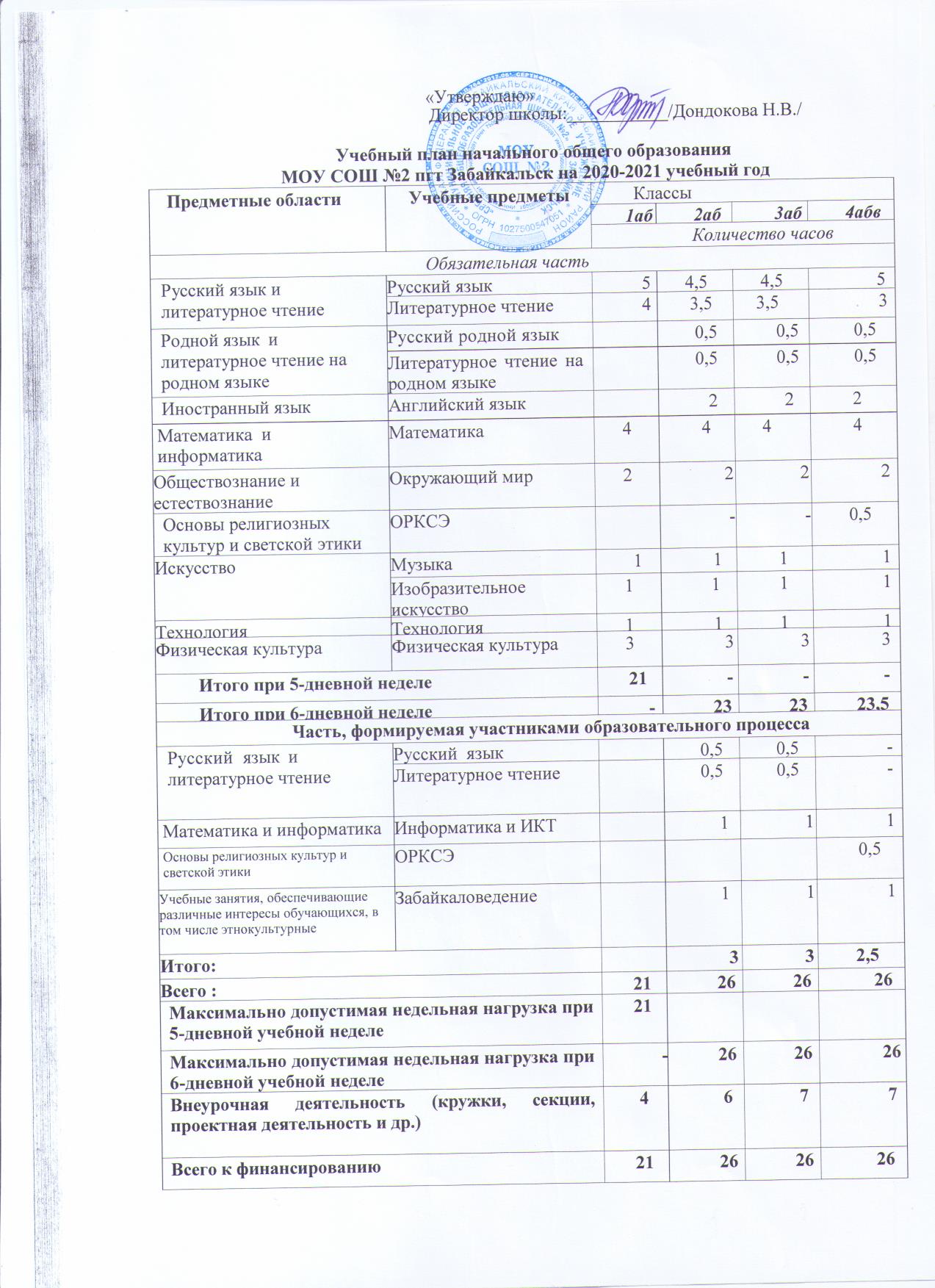 УМККлассКоличествоГармония4а, 4б2Школа России1а, 1б2а, 2б3а,3б,4в7Предмет Класс Форма промежуточной аттестации Русский  язык 2-4 Диктант с грамматическим  заданием Родной русский язык2-4Творческая работаЛитературное чтение 2-4 Работа  с текстом (проверка техники чтения), тестовая работа Литературное чтение на родном русском языке2-4Творческая работаМатематика 2-4 Контрольная работа Окружающий  мир  2-4 Тестовая работа Английский язык 2-4 Тестовая работаМузыка 2-4 Практическая работа Изобразительное искусство 2-4 Практическая работа Технология  2-4 Проектная работа Физическая культура 2-4 Зачет